Supplementary Material Online, belonging toJović, Agarwal, Whitehouse, and van den Berg. Harmonized phenotypes for anxiety, depression, and attention-deficit hyperactivity disorder (ADHD).Top-down approach - scalesSupplementary Table I Original anxiety/depression scale consisting only of the CBCL itemsSupplementary Table II Original anxiety/depression scale consisting only of the SDQ itemsSupplementary Table III Original ADHD scale consisting of the CBCL items Supplementary Table IV Original ADHD scale consisting of the SDQ items Top-down approach – figures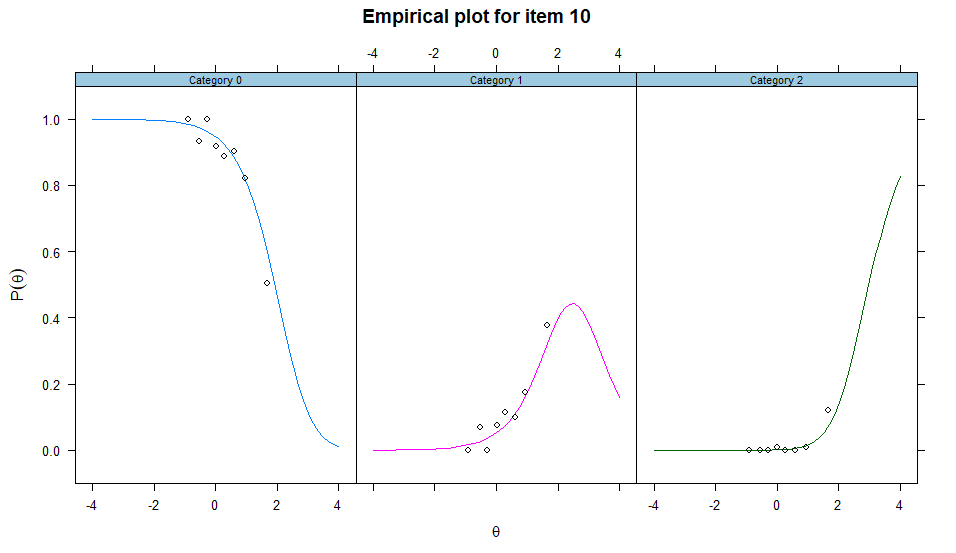 Supplementary Figure 1 Item fit curve for item 10 (“CBCL poorly coordinated”) from the original ADHD scale consisting of the CBCL items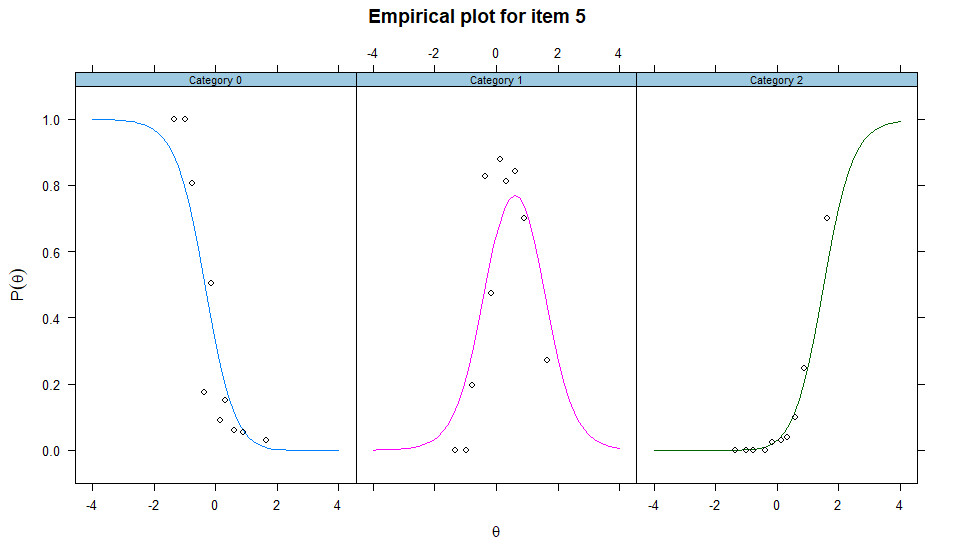 Supplementary Figure 2 Item fit curve for item 5 (“SDQ good attention span”) from the original ADHD scale consisting of the SDQ itemsSupplementary Figure 3 Item fit curve for item 11 (“SDQ restless”) from ADHD scale consisting of both CBCL and SDQ items (top-down approach)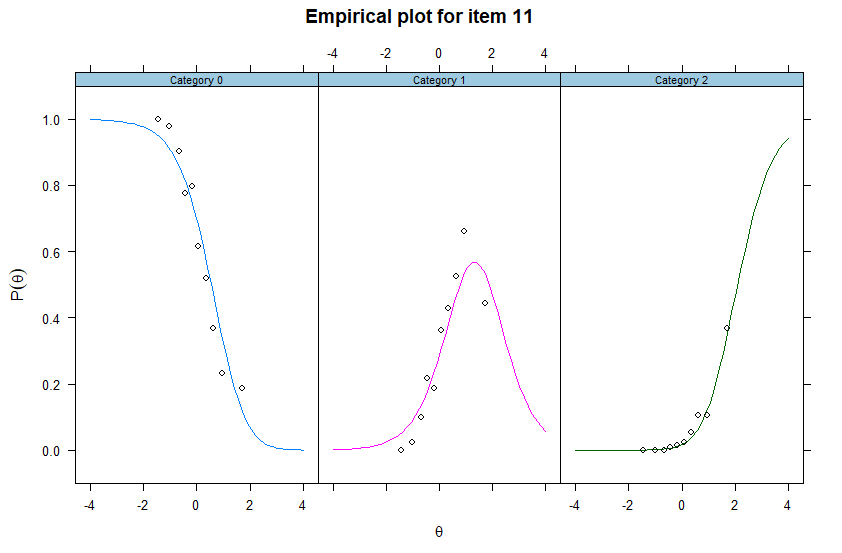 Bottom-up approach – factor analysesSupplementary Table V Factor analysis with two fixed factors and Promax rotation (factor loadings higher than .3 or lower than -.3)Supplementary Table VI Factor analysis with four fixed factors and Promax rotation (factor loadings higher than .3 or lower than -.3)Bottom-up approach - scalesSupplementary Table VII Anxiety/depression scale consisting only of the CBCL itemsSupplementary Table VIII Anxiety/depression scale consisting only of the SDQ itemsSupplementary Table IX - Anxiety/depression scale consisting of the CBCL and SDQ items (excluded similar items)Supplementary Table X ADHD scale consisting only of the CBCL itemsSupplementary Table XI ADHD scale consisting only of the CBCL items (after excluding item “CBCL day dreams”)Supplementary Table XII ADHD scale consisting only of the SDQ itemsSupplementary Table XIII Combined ADHD scale consisting of the both CBCL and SDQ items (excluded similar items)Bottom-up approach - figuresSupplementary Figure 4 Factor analysis on all of the 145 items with no rotation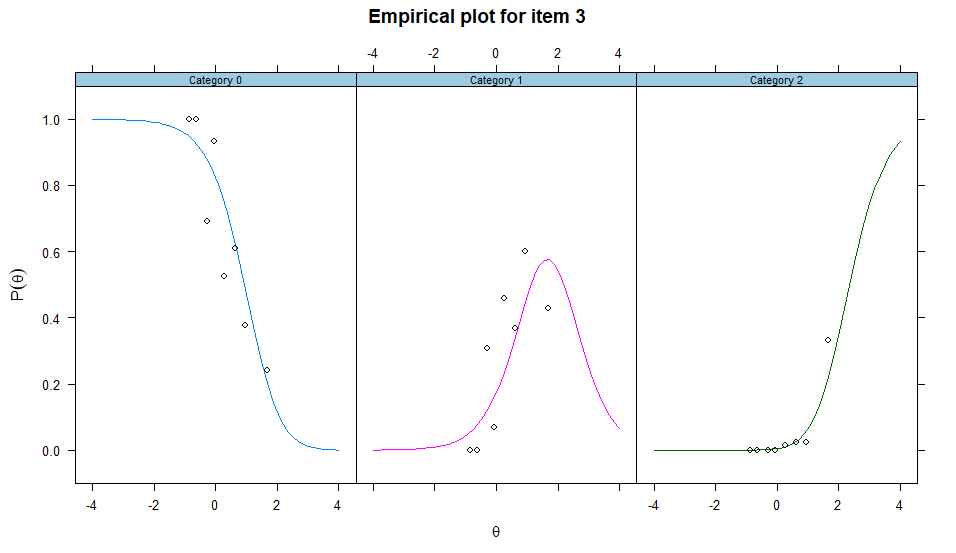 Supplementary Figure 5 Item fit curve for item 3 (“CBCL restless, hyperactive”) from ADHD scale consisting only of the CBCL items (bottom-up approach)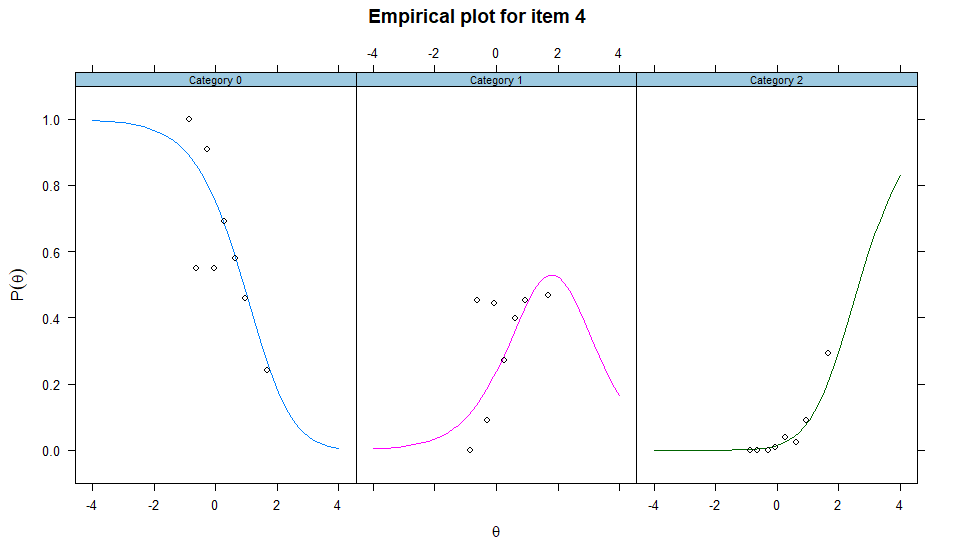 Supplementary Figure 6 Item fit curve for item 4 (“CBCL day dreams”) from ADHD scale consisting only of the CBCL items (bottom-up approach)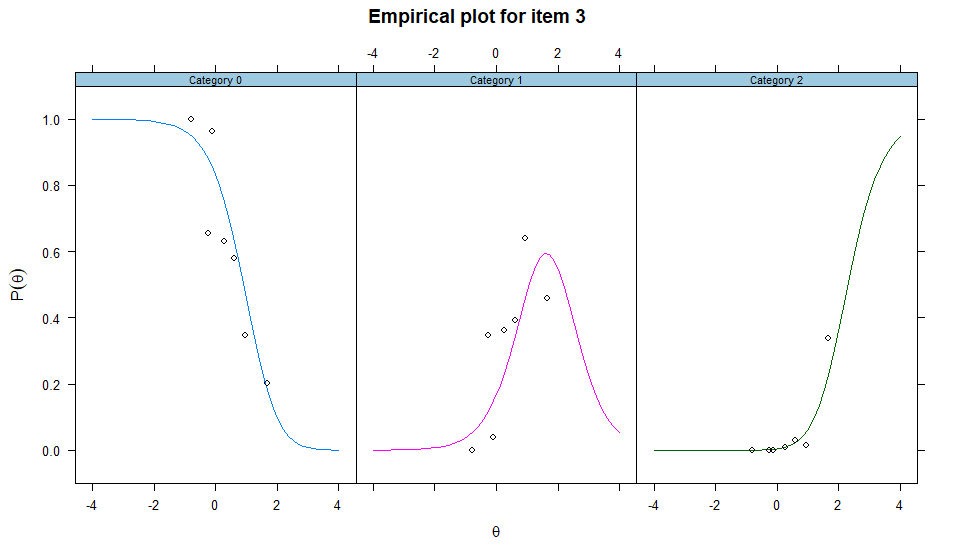 Supplementary Figure 7 Item fit curve for item 3 (“CBCL restless, hyperactive”) from ADHD scale consisting only of the CBCL items after excluding item with bad item fit (bottom-up approach)Supplementary Figure 8 Item fit curve for item 5 (“SDQ good attention span”) from ADHD scale consisting of the SDQ items (bottom-up approach)Test information curves – Top-down approach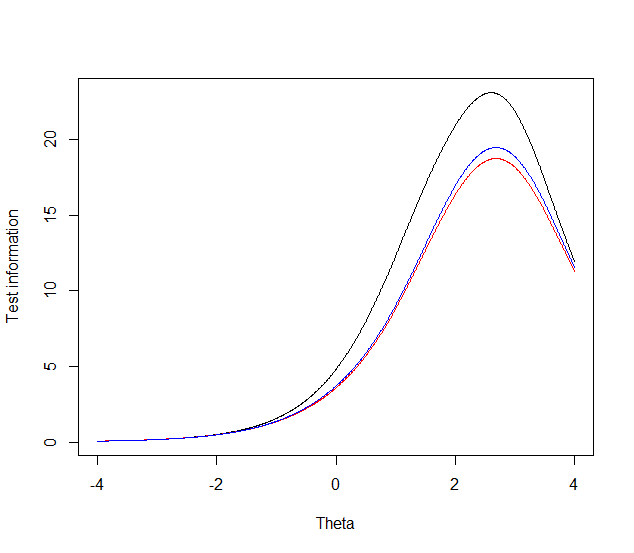 Supplementary Figure 9 Anxiety/depression CBCL items – test information curvesblack line – all of 31 anxiety/depression CBCL items,blue line – 28 anxiety/depression CBCL items using item parameters from the new model (consisted only of 28 CBCL items)red line – 28 anxiety/depression CBCL items using item parameters from combined scale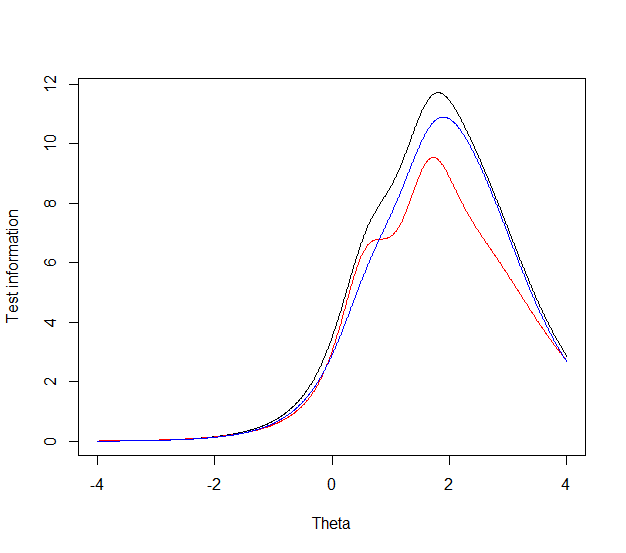 Supplementary Figure 10 ADHD CBCL items – test information curvesblack line – all of 11 ADHD CBCL items, red line – 8 ADHD CBCL items from combined scale with existing item parametersblue line – 8 ADHD CBCL items from the combined scale using item parameters from the new modelScatter plots – Top-down approach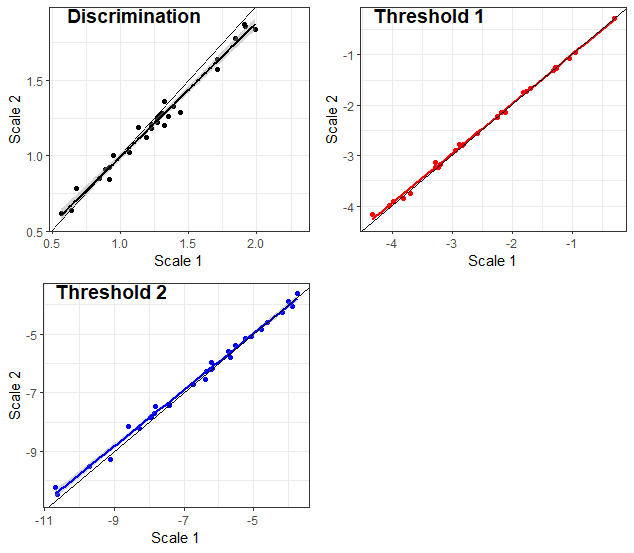 Supplementary Figure 11 Changes in anxiety/depression CBCL item parameters after combining them with SDQ itemsScale 1 – all anxiety/depression CBCL items (31 items)Scale 2 – anxiety/depression CBCL items from the combined scale (28 items)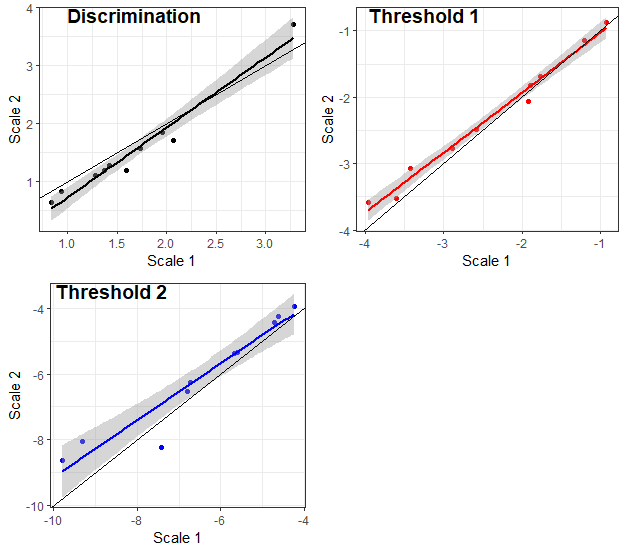 Supplementary Figure 12 Changes in ADHD CBCL item parameters after combining them with SDQ itemsScale 1 – all ADHD CBCL items (11 items)Scale 2 – ADHD CBCL items from the combined scale (10 items)Example R code to obtain harmonized scores for anxiety/depression and ADHD based on item parameters from this studyExample R code to obtain harmonized scores for anxiety/depression and ADHD based on item parameters from this study is presented below. The researchers only need to implement this code on their data in order to get harmonized scores.library(mirtCAT) # Package required for obtaining harmonized scores based on existing item parameters # Anxiety/depression - Obtain harmonized scores based on all item parameters from table III from the manuscript# Define item parameters: a1 = discrimination parameter, d1 = threshold 1 parameter, d2 = threshold 2 parameter# Item parameters are ordered as in table III from the manuscriptparameters <- data.frame(a1 = c(1.28, 1.21, 1.22, 0.84, 1.12, 1.57, 1.87, 1.02, 1.47, 1.78, 1.36, 1.84, 1.27, 0.85, 0.78, 1.19, 0.62, 0.64, 0.91, 0.92, 1.33, 1.20, 1.26, 1.00, 1.29, 1.18, 1.64, 1.25, 2.15, 1.86, 1.84, 0.91, 1.42, 1.33, 0.98, 1.17),d1 = c(-2.22, -2.56, -2.79, -1.26, -1.66, -2.77, -2.78, -2.15, -2.11, -2.89, -3.75, -4.16, -2.15, -1.31, -1.07, -2.14, -3.84, -2.25, -1.27, -3.24, -3.23, -1.74, -0.28, -0.95, -3.14, -1.73, -3.98, -3.18, -3.13, -3.91, -1.26, -0.84, -1.14, -2.09, -0.63, -1.70),d2 = c(-6.27, -6.19, -7.84, -3.89, -5.39, -7.46, -8.20, -5.60, -6.08, -7.79, -9.28, -10.22, -6.16, -4.61, -4.06, -6.55, -5.78, -5.08, -4.83, -7.44, -7.70, -5.95, -3.63, -4.27, -8.15, -5.13, -9.51, -6.70, -9.93, -10.46, -6.16, -3.21, -4.36, -5.92, -3.30, -4.80))# Generate object and define the used model. In this study, we used General Partial Credit Model (“gpcm”)mod <- generate.mirt_object(parameters, 'gpcm')# Create vectors with participants` responsesResponse_pattern_A <- c(0, 0, 1, 2, 1, 0, 1, 2, 2, 2, 0, 1, 1, 1, 0, 0, 0, 0, 0, 1, 1, 2, 1, 2, 1, 2, 1, 0, 1, 0, 0, NA, NA, NA, NA, NA) # Participant who filled in only CBCL itemsResponse_pattern_B <- c(NA, NA, NA, NA, NA, NA, NA, NA, NA, NA, NA, NA, NA, NA, NA, NA, NA, NA, NA, NA, NA, NA, NA, NA, NA, NA, NA, NA, NA, NA, NA, 1, 0, 1, 2, 2) # Participant who filled in only SDQ itemsResponse_pattern_C <- c(0, 0, 1, 0, 2, 2, 1, 2, 1, 2, 0, 0, 0, 1, 1, 1, 1, 2, 0, 0, 0, 2, 1, 1, 1, 1, 2, 0, 1, 0, 0, 1, 2, 1, 0, 1) # Participant who filled in both CBCL and SDQ itemsResponse_pattern_D <- c(2, NA, 2, 2, 1, 2, 0, 1, 2, 1, 1, 0, 0, 1, 1, 0, 1, 2, NA, 2, 1, 2, 2, 0, 1, 0, 1, 1, 2, 1, NA, 1, 0, 1, 2, 2) # Participant who filled in both CBCL and SDQ items with some missing values# Create a data matrix based on these vectorsresponses <- rbind(Response_pattern_A, Response_pattern_B, Response_pattern_C, Response_pattern_D)# Obtain harmonized scores for anxiety/depression using the above-defined object (“mod”) and data matrix which contains participants` responses as response patterns. fscores(mod, response.pattern = responses)# As a result, researchers will get harmonized scores and standard errors for these response patterns.# Because of the high number of items in the anxiety/depression scale, the results will contain a lot of data, so we have not presented it here. Instead of that, in Supplementary Table XVI, you can find complete results related to the ADHD scale which contains a smaller number of items. # Instead of creating vectors with participants` responses, researchers can simply import an existing database. In that case, they will use the database as response patterns.# For example: fscores(mod, response.pattern = database)# ADHD - Obtain harmonized scores based on all item parameters from Table IV from the manuscript # define item parameters: a1 = discrimination parameter, d1 = threshold 1 parameter, d2 = threshold 2 parameter# Item parameters are ordered as in table IV from the manuscriptparameters <- data.frame(a1 = c(1.28, 3.71, 1.31, 1.71, 1.11, 1.58, 0.65, 0.83, 1.84, 1.19, 1.19, 1.41, 1.34, 3.24, 1.44, 1.99),d1 = c(-1.82, -2.07, -1.51, -3.59, -1.15, -0.88, -1.69, -3.53, -2.49, -2.77, -3.08, -0.89, -1.16, 0.15, 1.58, 0.70),d2 = c(-5.39, -8.22, -4.80, -8.63, -3.96, -4.45, -4.26, -5.36, -6.52, -6.27, -8.05, -3.72, -3.92, -4.02, -1.28, -2.37))# Generate object and define the used model. In this study, we have used General Partial Credit Model (“gpcm”)mod <- generate.mirt_object(parameters, 'gpcm')# Create vectors with participants responsesResponse_pattern_A <- c(0, 1, 1, 0, 2, 1, 0, 0, 0, 0, 1, NA, NA, NA, NA, NA) # Participant who filled in only CBCL itemsResponse_pattern_B <- c(NA, NA, NA, NA, NA, NA, NA, NA, NA, NA, NA, 2, 0, 2, 1, 1) # Participant who filled in only SDQ itemsResponse_pattern_C <- c(1, 1, 2, 0, 1, 2, 1, 1, 0, 0, 0, 2, 0, 1, 1, 1) # Participant who filled in both CBCL and SDQ itemsResponse_pattern_D <- c(0, 2, 2, 1, 1, 2, 1, NA, 1, 1, 0, NA, 1, 2, 2, 2) # Participant who filled in both CBCL and SDQ items with some missing values# Create a data matrix based on these vectorsresponses <- rbind(Response_pattern_A, Response_pattern_B, Response_pattern_C, Response_pattern_D)# Obtain harmonized scores for ADHD using the above-defined object (“mod”) and data matrix which contains participants` responses as response patterns. The complete results are presented in the Supplementary Table XVI. fscores(mod, response.pattern = responses)# Instead of creating vectors with participants` responses, researchers can simply import an existing database. In that case, they will use the database as response patterns.# For example: fscores(mod, response.pattern = database)Supplementary table XVI IRT illustration: Harmonized scores and their standard errors for several imaginary response patterns based on discrimination and threshold parameters of ADHD items from this studyNote: “NA” indicates missing data.Response pattern A – Participant who filled in only CBCL items.Response pattern B – Participant who filled in only SDQ items.Response pattern C – Participant who filled in both CBCL and SDQ items.Response pattern D – Participant who filled in both CBCL and SDQ items with some missing values.ItemDiscrimination parameterThreshold parameterCategory 1Threshold parameter Category 2Chi-squareDegrees of FreedomCorrected p-valueCBCL lonely1.31-2.24-6.3535.26221.00CBCL cries a lot1.23-2.57-6.2124.18231.00CBCL fears might do bad1.27-2.82-7.9616.01231.00CBCL fears has to be perfect0.92-1.28-4.0141.31381.00CBCL feels unloved1.19-1.70-5.5325.82261.00CBCL feels others out to get1.71-2.88-7.8221.23211.00CBCL feels worthless1.91-2.81-8.2733.91211.00CBCL loner1.07-2.18-5.7216.54231.00CBCL nervous or tense1.54-2.13-6.1432.05291.00CBCL too fearful or anxious1.84-2.94-7.9314.06211.00CBCL feels dizzy1.32-3.70-9.1033.12221.00CBCL feels too guilty1.99-4.32-10.6826.52221.00CBCL overtired1.29-2.17-6.1915.56211.00CBCL no cause aches/pains0.85-1.31-4.6024.50331.00CBCL no cause headaches0.68-1.05-3.9037.58371.00CBCL no cause nausea1.13-2.11-6.3928.43221.00CBCL no cause eye problems0.57-3.81-5.6730.95170.63CBCL no cause skin problems0.64-2.25-5.0718.11221.00CBCL no cause stomachaches0.89-1.26-4.7821.94281.00CBCL no cause vomiting0.92-3.23-7.4217.29211.00CBCL refuses to talk1.39-3.28-7.8520.90231.00CBCL secretive1.32-1.81-6.2221.14211.00CBCL self-conscious1.35-0.29-3.7425.47361.00CBCL shy or timid0.95-0.94-4.1837.24351.00CBCL stares blankly1.44-3.28-8.6019.72231.00CBCL sulks a lot1.23-1.76-5.2546.32321.00CBCL suspicious1.71-4.05-9.7225.13231.00CBCL lacks energy/slow1.27-3.20-6.7417.88231.00CBCL unhappy depressed2.30-3.17-10.1624.61201.00CBCL withdrawn1.92-3.97-10.6330.90231.00CBCL worries1.95-1.27-6.2336.64301.00Itemdiscrimination parameterthreshold parameter category 1threshold parameter category 2Chi-squareDegrees of freedomCorrected p-valueSDQ complains of illness0.83-0.82-3.1013.83100.90SDQ often seems worried2.32-1.42-6.0713.8880.43SDQ often unhappy/tearful1.55-2.21-6.5415.3690.41SDQ nervous or clingy1.18-0.64-3.6018.1690.17SDQ easily scared1.71-1.96-6.0518.4380.09ItemDiscrimination parameterThreshold parameterCategory 1Threshold parameter Category 2Chi-squareDegrees of FreedomCorrected p-valueCBCL acts too young1.42-1.89-5.6716.59221.00CBCL can’t concentrate3.28-1.92-7.4217.32141.00CBCL restless, hyperactive1.48-1.53-4.9731.10200.59CBCL confused2.07-3.96-9.7910.84141.00CBCL day dreams1.28-1.20-4.2516.98211.00CBCL impulsive1.73-0.92-4.7131.33190.41CBCL nervous or tense0.84-1.77-4.6324.53221.00CBCL nervous movements0.94-3.60-5.6127.70211.00CBCL poor school work1.96-2.58-6.8120.11191.00CBCL poorly coordinated1.37-2.89-6.7238.78180.03CBCL stares blankly1.59-3.43-9.3116.86111.00ItemDiscrimination parameterThreshold parameterCategory 1Threshold parameter Category 2Chi-squareDegrees of FreedomCorrected p-valueSDQ restless1.97-0.99-4.6015.3680.26SDQ constantly fidgeting1.74-1.26-4.5820.2380.05SDQ easily distracted2.990.11-3.7412.7870.39SDQ thinks before acting1.511.62-1.306.0381.00SDQ good attention span2.040.71-2.3924.2280.01ItemFactor 1Factor 2CBCL acts too youngCBCL allergyCBCL argues a lot0.575CBCL asthmaCBCL behaves like opposite sexCBCL bowels outside toiletCBCL bragging0.478CBCL cant concentrate0.505    CBCL obsessions0.410CBCL restless, hyperactive0.529   CBCL too dependent0.537CBCL lonely0.389CBCL confused0.423CBCL cries a lot0.353CBCL cruel to animals0.440   CBCL cruel, bully0.661    CBCL day dreams0.336CBCL deliberate harm0.365         CBCL demands attention0.432    CBCL destroys own things0.621    CBCL destroys other`s things0.622    CBCL disobedient at home0.677    CBCL disobedient at school0.693    CBCL doesn't eat wellCBCL doesn't get along0.381    CBCL doesn't feel guilty0.622    CBCL easily jealousCBCL eats or drinks picaCBCL fears animals, situations0.427CBCL fears going to school0.392CBCL fears might do bad0.393CBCL fears has to be perfect0.479CBCL feels unloved0.362    CBCL feels others out to get0.337CBCL feels worthless0.488CBCL accident proneCBCL gets in fights0.576    CBCL gets teased a lot0.352    CBCL hangs out with trouble0.554    CBCL hears voices not thereCBCL impulsive0.621    CBCL loner0.391CBCL lying or cheating0.626    CBCL bites fingernailsCBCL nervous or tense0.612CBCL nervous movementsCBCL nightmares0.386CBCL not liked by other kids0.333    CBCL constipatedCBCL too fearful or anxious0.712CBCL feels dizzy0.345CBCL feels too guilty0.493CBCL overeatingCBCL overtired0.449CBCL overweightCBCL no cause aches/pains0.317CBCL no cause headachesCBCL no cause nausea0.391CBCL no cause eye problemsCBCL no cause skin problemsCBCL no cause stomachaches0.395CBCL no cause vomitingCBCL no cause other symptomsCBCL attacks people0.548   CBCL picks nose, etcCBCL plays sex parts in publicCBCL plays sex parts too muchCBCL poor school work0.431    CBCL poorly coordinated0.322CBCL likes older kidsCBCL likes younger kidsCBCL refuses to talkCBCL compulsive behaviourCBCL runs away from home0.425    CBCL screams a lot0.475    CBCL secretive0.347CBCL sees things not thereCBCL self-conscious0.544CBCL sets fires0.358         CBCL sexual problemsCBCL showing off0.533    CBCL shy or timid0.532CBCL sleeps less than mostCBCL sleeps more than mostCBCL plays with bowel motionsCBCL speech problemCBCL stares blankly0.324CBCL steals at home0.425CBCL steals outside home0.313         CBCL stores things upCBCL strange behaviourCBCL strange ideasCBCL stubborn, sullen0.444CBCL sudden change in mood0.362    CBCL sulks a lot0.312CBCL suspiciousCBCL obscene language0.533  CBCL talks about killing self0.352    CBCL talks/walks in sleepCBCL talks too muchCBCL teases a lot0.507    CBCL temper tantrums0.574    CBCL thinks sex too muchCBCL threatens people0.501    CBCL thumb-suckingCBCL overly neat/cleanCBCL trouble sleeping0.325CBCL skips schoolCBCL lacks energy/slow0.437CBCL unhappy/depressed0.464CBCL unusually loud0.502    CBCL uses alcohol or drugsCBCL vandalism0.488         CBCL wets self during dayCBCL wets the bedCBCL whiningCBCL wants to be other sexCBCL withdrawn0.389CBCL worries0.689CBCL any other problemsSDQ considerate of others-0.532         SDQ restless0.488    SDQ complains of illness0.417SDQ shares well-0.353SDQ temper tantrums0.514    SDQ solitary, plays alone0.316SDQ generally obedient-0.561         SDQ often seems worried0.632SDQ helpful of others in need-0.315         SDQ constantly fidgeting0.409    SDQ at least one good friendSDQ often fights/bullies0.613    SDQ often unhappy/tearful0.395SDQ generally liked by kids-0.373   SDQ easily distracted0.438    SDQ nervous or clingy0.547SDQ kind to younger kids-0.332         SDQ often lies/cheats0.592         SDQ picked on/bulliedSDQ volunteers to help othersSDQ thinks before acting-0.485         SDQ steals0.386         SDQ relates better to adults than kidsSDQ easily scared0.650SDQ good attention span-0.478  ItemFactor 1Factor 2Factor 3Factor 4CBCL acts too young0.446CBCL allergyCBCL argues a lot0.632CBCL asthmaCBCL behaves like opposite sexCBCL bowels outside toiletCBCL bragging0.399CBCL cant concentrate0.741CBCL obsessions0.351CBCL restless, hyperactive0.3350.523CBCL too dependent0.507CBCL lonely0.387CBCL confused0.353CBCL cries a lot0.358CBCL cruel to animals0.487CBCL cruel, bully0.5080.317CBCL day dreams0.401CBCL deliberate harm0.501CBCL demands attention0.412CBCL destroys own things0.646CBCL destroys other`s things0.602CBCL disobedient at home0.649CBCL disobedient at school0.410CBCL doesn't eat wellCBCL doesn't get alongCBCL doesn't feel guilty0.3080.412CBCL easily jealous0.3300.414CBCL eats or drinks picaCBCL fears animals, situations0.403CBCL fears going to school0.372CBCL fears might do bad0.376CBCL fears has to be perfect0.518CBCL feels unlovedCBCL feels others out to get0.336CBCL feels worthless0.460CBCL accident proneCBCL gets in fights0.581CBCL gets teased a lotCBCL hangs out with trouble0.368CBCL hears voices not thereCBCL impulsive0.3810.425CBCL loner0.362CBCL lying or cheating0.422CBCL bites fingernailsCBCL nervous or tense0.585CBCL nervous movementsCBCL nightmares0.393CBCL not liked by other kidsCBCL constipated0.305CBCL too fearful or anxious0.676CBCL feels dizzy0.338CBCL feels too guilty0.473CBCL overeatingCBCL overtired0.438CBCL overweightCBCL no cause aches/pains0.343CBCL no cause headachesCBCL no cause nausea0.400CBCL no cause eye problemsCBCL no cause skin problemsCBCL no cause stomachaches0.410CBCL no cause vomitingCBCL no cause other symptomsCBCL attacks people0.562CBCL picks nose, etcCBCL plays sex parts in public0.373CBCL plays sex parts too muchCBCL poor school work0.477CBCL poorly coordinated0.363CBCL likes older kidsCBCL likes younger kidsCBCL refuses to talk0.372CBCL compulsive behaviourCBCL runs away from home0.573CBCL screams a lot0.356CBCL secretive0.361CBCL sees things not thereCBCL self-conscious0.556CBCL sets fires0.472CBCL sexual problems0.338CBCL showing off0.451CBCL shy or timid0.531CBCL sleeps less than mostCBCL sleeps more than mostCBCL plays with bowel motionsCBCL speech problem0.308CBCL stares blanklyCBCL steals at home0.512CBCL steals outside home0.420CBCL stores things upCBCL strange behaviour0.309CBCL strange ideasCBCL stubborn, sullen0.510CBCL sudden change in mood0.3170.347CBCL sulks a lot0.3510.399CBCL suspiciousCBCL obscene language0.421CBCL talks about killing self0.518CBCL talks/walks in sleepCBCL talks too much0.386CBCL teases a lot0.452CBCL temper tantrums0.553CBCL thinks sex too much0.339CBCL threatens people0.595CBCL thumb-suckingCBCL overly neat/clean0.301CBCL trouble sleepingCBCL skips schoolCBCL lacks energy/slow0.423CBCL unhappy/depressed0.476CBCL unusually loud0.394CBCL uses alcohol or drugsCBCL vandalism0.641CBCL wets self during dayCBCL wets the bedCBCL whining0.349CBCL wants to be other sexCBCL withdrawn0.356CBCL worries0.692CBCL any other problemsSDQ considerate of others-0.347SDQ restless0.3640.603SDQ complains of illness0.420SDQ shares wellSDQ temper tantrums0.495SDQ solitary, plays aloneSDQ generally obedient-0.440SDQ often seems worried0.609SDQ helpful of others in needSDQ constantly fidgeting0.570SDQ at least one good friendSDQ often fights/bullies0.431SDQ often unhappy/tearful0.382SDQ generally liked by kidsSDQ easily distracted0.826SDQ nervous or clingy0.502SDQ kind to younger kidsSDQ often lies/cheats0.371SDQ picked on/bulliedSDQ volunteers to help othersSDQ thinks before acting-0.496SDQ steals0.365SDQ relates better to adults than kidsSDQ easily scared0.609SDQ good attention span-0.684ItemDiscrimination parameterThreshold parameter category 1Threshold parameter category 2Chi-squareDegrees of freedomCorrected p-valueCBCL obsessions1.02-2.09-4.3051.29461.00CBCL too dependent1.47-2.43-6.5834.31251.00CBCL lonely1.36-2.27-6.4333.83251.00CBCL confused1.71-3.56-8.2918.79261.00CBCL cries a lot1.36-2.68-6.5414.82261.00CBCL easily jealous1.21-1.12-4.3435.06421.00CBCL fears animals, situations0.89-1.73-4.2445.12451.00CBCL fears going to school1.44-3.73-7.9439.30261.00CBCL fears might do bad1.26-2.82-7.8919.16261.00CBCL fears has to be perfect0.93-1.29-4.0343.94451.00CBCL feels others out to get1.74-2.90-7.8627.87251.00CBCL feels worthless1.96-2.85-8.3520.88251.00CBCL loner1.05-2.17-5.6636.77261.00CBCL nervous or tense1.70-2.23-6.5030.62351.00CBCL nightmares0.87-1.51-5.2030.03261.00CBCL constipated0.82-2.55-5.8120.90261.00CBCL too fearful or anxious2.17-3.22-8.8221.22251.00CBCL feels dizzy1.26-3.65-8.8520.86241.00CBCL feels too guilty2.04-4.37-10.7829.67241.00CBCL overtired1.28-2.16-6.1617.86251.00CBCL no cause aches/pains0.74-1.28-4.4024.44351.00CBCL no cause nausea0.97-2.01-5.9916.67261.00CBCL no cause stomachaches0.79-1.23-4.6122.91301.00CBCL secretive1.28-1.78-6.1021.86241.00CBCL self-conscious1.33-0.29-3.7244.64411.00CBCL shy or timid0.93-0.94-4.1451.40391.00CBCL sudden change in mood1.40-1.65-5.1529.33401.00CBCL sulks a lot1.33-1.81-5.4535.73371.00CBCL overly neat/clean0.71-3.01-4.8424.32311.00CBCL lacks energy/slow1.31-3.23-6.8232.34251.00CBCL unhappy/depressed2.30-3.16-10.0914.26221.00CBCL withdrawn1.93-3.97-10.5636.27261.00CBCL worries1.96-1.28-6.2441.55321.00ItemsDiscrimination parameterThreshold parameter category 1Threshold parameter category 2Chi-squareDegrees of freedomCorrected p-valueSDQ complains of illness0.83-0.82-3.1013.83100.90SDQ often seems worried2.32-1.42-6.0713.8880.43SDQ often unhappy/tearful1.55-2.21-6.5415.3690.41SDQ nervous or clingy1.18-0.64-3.6018.1690.17SDQ easily scared1.71-1.96-6.0518.4380.09ItemsDiscrimination parameterThreshold parameter category 1Threshold parameter category 2Chi-squareDegrees of freedomCorrected p-valueCBCL obsessions1.02-2.08-4.3147.35481.00CBCL too dependent1.53-2.46-6.7621.95271.00CBCL lonely1.32-2.24-6.3633.01271.00CBCL confused1.62-3.48-8.0730.17271.00CBCL cries a lot1.34-2.65-6.5219.55271.00CBCL easily jealous1.13-1.09-4.2034.65441.00CBCL fears animals, situations0.88-1.74-4.2963.54451.00CBCL fears going to school1.45-3.75-8.0324.43261.00CBCL fears might do bad1.22-2.79-7.8117.16271.00CBCL fears has to be perfect0.87-1.26-3.9347.75461.00CBCL feels others out to get1.61-2.80-7.5535.19271.00CBCL feels worthless1.93-2.82-8.3218.26271.00CBCL loner1.01-2.15-5.5927.06271.00CBCL nightmares0.82-1.49-5.1229.15271.00CBCL constipated0.80-2.54-5.7835.21261.00CBCL too fearful or anxious2.10-3.16-8.7028.35271.00CBCL feels dizzy1.28-3.67-8.9840.67261.00CBCL feels too guilty1.89-4.21-10.3323.80241.00CBCL overtired1.25-2.14-6.1045.74270.47CBCL no cause aches/pains0.74-1.27-4.4135.14361.00CBCL no cause nausea1.00-2.03-6.0731.33271.00CBCL no cause stomachaches0.80-1.24-4.6340.65271.00CBCL secretive1.17-1.73-5.8835.13261.00CBCL self-conscious1.27-0.28-3.6347.23431.00CBCL shy or timid0.99-0.95-4.2348.49431.00CBCL sudden change in mood1.35-1.63-5.0634.23421.00CBCL sulks a lot1.28-1.78-5.3435.56371.00CBCL overly neat/clean0.67-2.99-4.7738.92301.00CBCL lacks energy/slow1.29-3.21-6.7840.30261.00CBCL withdrawn1.87-3.92-10.4335.85261.00SDQ complains of illness0.80-0.82-3.0559.05481.00SDQ often seems worried1.40-1.14-4.3272.64430.11SDQ often unhappy/tearful1.31-2.08-5.8725.65271.00SDQ nervous or clingy1.05-0.64-3.3954.57461.00SDQ easily scared1.29-1.76-5.0446.64421.00ItemsDiscrimination parameterThreshold parameter category 1Threshold parameter category 2Chi-squareDegrees of freedomCorrected p-valueCBCL acts too young1.36-1.86-5.5512.96171.00CBCL can`t concentrate4.24-2.32-9.2710.47101.00CBCL restless, hyperactive1.55-1.56-5.1236.30170.03CBCL day dreams1.10-1.15-3.9339.52180.02CBCL impulsive1.70-0.91-4.6618.75161.00CBCL poor school work1.98-2.59-6.8816.28140.40CBCL poorly coordinated1.30-2.84-6.5313.03161.00CBCL speech problem0.85-3.16-5.0537.73200.08ItemsDiscrimination parameterThreshold parameter category 1Threshold parameter category 2Chi-squareDegrees of freedomCorrected p-valueCBCL acts too young1.33-1.84-5.4816.35131.00CBCL can`t concentrate3.78-2.12-8.396.4181.00CBCL restless, hyperactive1.66-1.60-5.3532.72140.02CBCL impulsive1.71-0.91-4.688.76131.00CBCL poor school work2.06-2.64-7.088.22121.00CBCL poorly coordinated1.24-2.80-6.3717.93141.00CBCL speech problem0.86-3.17-5.0726.08160.37ItemsDiscrimination parameterThreshold parameter category 1Threshold parameter category 2Chi-squareDegrees of freedomCorrected p-valueSDQ restless1.97-0.99-4.6015.3680.26SDQ constantly fidgeting1.74-1.26-4.5820.2380.05SDQ easily distracted2.990.11-3.7412.7870.38SDQ thinks before acting1.511.62-1.306.0381.00SDQ good attention span2.040.71-2.3924.2280.01ItemsDiscrimination parameterThreshold parameter category 1Threshold parameter category 2Chi-squareDegrees of freedomCorrected p-valueCBCL acts too young1.22-1.79-5.2517.98251.00CBCL can`t concentrate3.58-2.02-7.9814.25161.00CBCL impulsive1.53-0.87-4.3832.45220.77CBCL poor school work1.81-2.47-6.4624.11231.00CBCL poorly coordinated1.12-2.72-6.0523.79211.00CBCL speech problem0.75-3.10-4.8038.78280.93SDQ restless1.52-0.91-3.9033.41230.82SDQ constantly fidgeting1.40-1.17-4.0130.62251.00SDQ easily distracted3.200.14-3.9915.29161.00SDQ thinks before acting1.531.63-1.3229.25211.00SDQ good attention span2.130.74-2.4814.11191.00ItemDiscrimination parameterThreshold parameterCategory 1Threshold parameter Category 2Response pattern AResponse pattern BResponse pattern CResponse pattern DCBCL acts too young1.28-1.82-5.390NA10CBCL can’t concentrate3.71-2.07-8.221NA12CBCL restless, hyperactive1.31-1.51-4.801NA22CBCL confused1.71-3.59-8.630NA01CBCL day dreams1.11-1.15-3.962NA11CBCL impulsive1.58-0.88-4.451NA22CBCL nervous or tense0.65-1.69-4.260NA11CBCL nervous movements0.83-3.53-5.360NA1NACBCL poor school work1.84-2.49-6.520NA01CBCL poorly coordinated1.19-2.77-6.270NA01CBCL stares blankly1.19-3.08-8.051NA00SDQ restless1.41-0.89-3.72NA22NASDQ constantly fidgeting1.34-1.16-3.92NA001SDQ easily distracted3.240.15-4.02NA212SDQ thinks before acting1.441.58-1.28NA112SDQ good attention span1.990.70-2.37NA112Sum score661418Harmonized score1.071.231.222.15Standard Error.33.40.26.29